Тема: «Мой город»Спросите у ребёнка, как называется город, в котором вы живёте? Какая главная улица в городе, на какой улице вы живёте?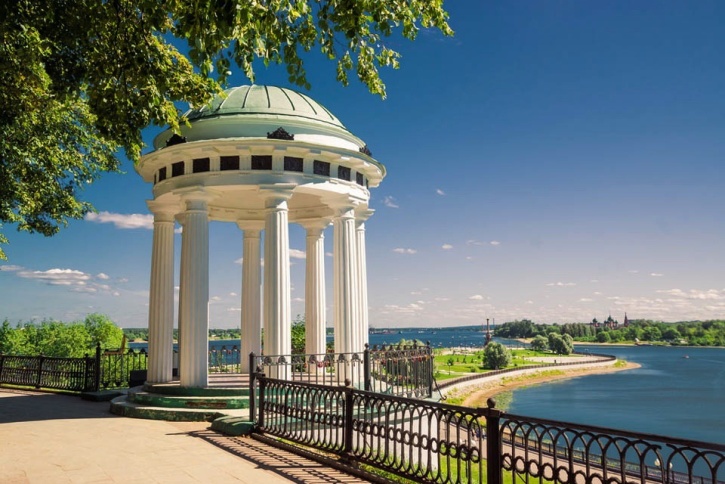 Загадки. Скажите, что в вашем городе есть много общественных мест. Расскажите про эти места. В этом домике врачи.Ждут людей, чтоб их лечить. 
Всем они помочь, готовы - 
Отпускают лишь здоровых. (больница)Стоит весёлый, светлый дом.
Ребят проворных много в нём.
Там пишут и считают,Рисуют и читают. (школа)                                                  Это что за чудный дом?
Сто детишек в доме том,
Дом детишкам очень рад.
Что же это?…(детский сад)Шумят повсюду поезда,
И едут люди кто куда.
Со всех сторон, со всех концов,
Кто ждёт прибытий поездов.
Того мы приглашаем в зал,
Что называется…(вокзал)    Ты можешь здесь купить конверт.
Послать посылку срочно.
Всем передать большой привет.
Ведь это здание - … (почта)      Если холодильник пуст,Закончились продукты.
Ты сюда входи скорее.
И бери корзину,
Покупай, что повкуснее.
В нашем…(магазине)  Найди отличия.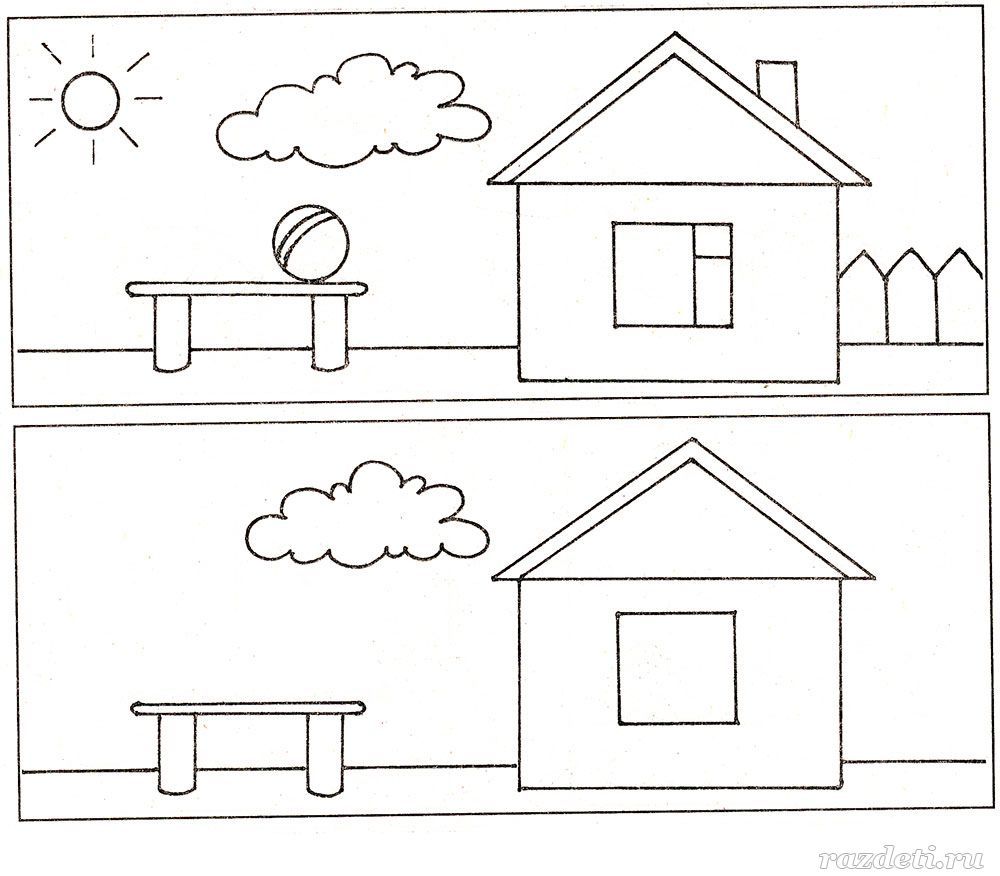 